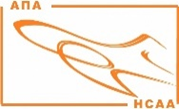 Παρακαλείστε όπως συμπληρώσετε την παράγραφο 5 της σελίδας 1 σύμφωνα με την ανωτέρω κατάσταση διαθέσιμων εγκρίσεων.Please complete item 5 on page 1 with reference to the above scope of approval.ΚΑΤΗΓΟΡΙΑCLASSΙΚΑΝΟΤΗΤΑRATINGΠΕΡΙΟΡΙΣΜΟΣLIMITATIONΠΕΡΙΟΡΙΣΜΟΣLIMITATIONΒΑΣΙΚΗBASICΤΥΠΟΣ / ΕΡΓΑΣΙΑTYPE / TASKB1B2B3AB1B2ACTB1.1TB1.2TB1.3TB1.4TB2TB3TA.1TA.2TA.3TA.4T1T2T3T4AEPOΠΛΑΝΑ ME ΣΤΡΟΒΙΛΟΦΟΡΟΥΣ KINHTHPEΣAEROPLANES TURBINEAEPOΠΛΑΝΑ ME ΕΜΒΟΛΟΦΟΡΟΥΣ KINHTHPEΣAEROPLANES PISTONEΛΙΚΟΠΤΕΡΑ ME ΣΤΡΟΒΙΛΟΦΟΡΟΥΣ KINHTHPEΣHELICOPTERS TURBINEEΛΙΚΟΠΤΕΡΑ ME ΕΜΒΟΛΟΦΟΡΟΥΣ KINHTHPEΣHELICOPTERS PISTONHΛEKTPONIKAAVIONICSΑΕΡΟΠΛΑΝΑ ME ΕΜΒΟΛΟΦΟΡΟΥΣ KINHTHPEΣΜΗ-ΣΥΜΠΙΕΖΟΜΕΝΟΥ ΘΑΛΑΜΟΥ ΜΜΑΓ 2ΟΟΟ χγ ΚΑΙ ΚΑΤΩPISTON-ENGINE NON-PRESSURIZED AEROPLANES MTOM & BELOWAEPOΠΛΑΝΑ ME ΣΤΡΟΒΙΛΟΦΟΡΟΥΣ KINHTHPEΣAEROPLANES TURBINEAEPOΠΛΑΝΑ ME ΕΜΒΟΛΟΦΟΡΟΥΣ KINHTHPEΣAEROPLANES PISTONEΛΙΚΟΠΤΕΡΑ ME ΣΤΡΟΒΙΛΟΦΟΡΟΥΣ KINHTHPEΣHELICOPTERS TURBINEEΛΙΚΟΠΤΕΡΑ ME ΕΜΒΟΛΟΦΟΡΟΥΣ KINHTHPEΣHELICOPTERS PISTONβλέπεΠαράρτημα εις την του ΕΔ Απόφαση 2011/008/Rγια τις σημάνσεις των εκπαιδευτικών μαθημάτωνή μεταγενεστέρα σχετικήseeAnnex to  ED Decision 2011/008/Rfor training course designatorsor subsequent relevantΧρεώσεις/Τέλη πληρωτέα σύμφωνα με:Charges/Fees payable in accordance with:ΚΥΑ   Κ.Γ./Δ11/Γ/20074/05-Ιουν-2019 (ΦΕΚ 2658Β)JMD   Κ.Γ./Δ11/Γ/20074/05-Jun-2019 (Gazette 2658B)